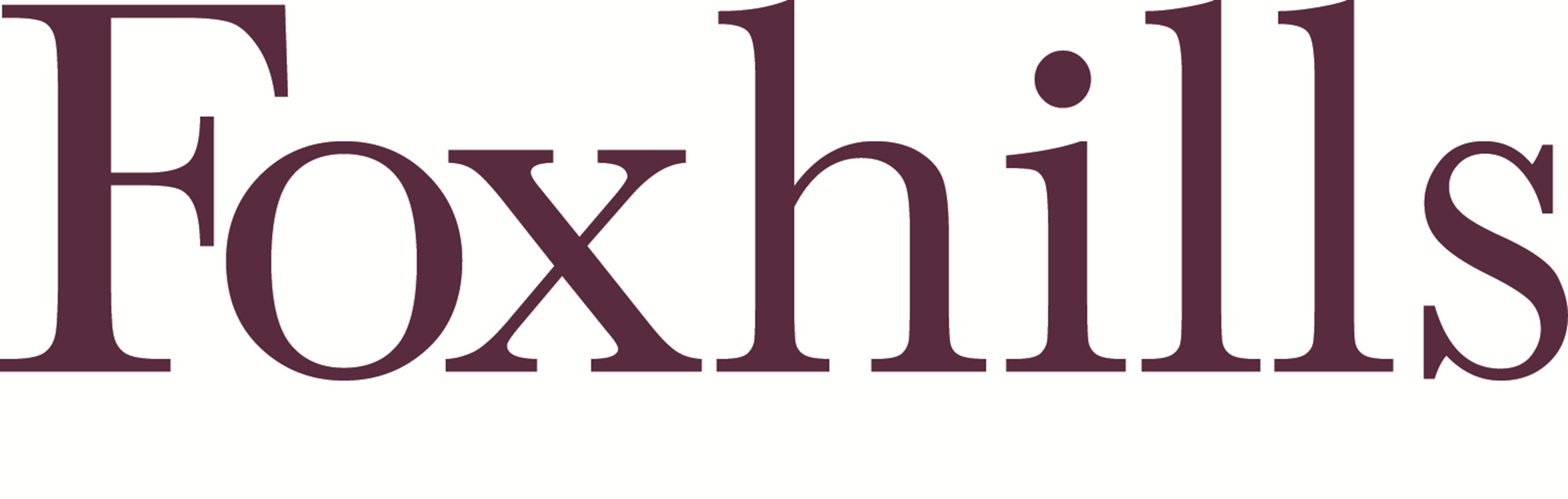 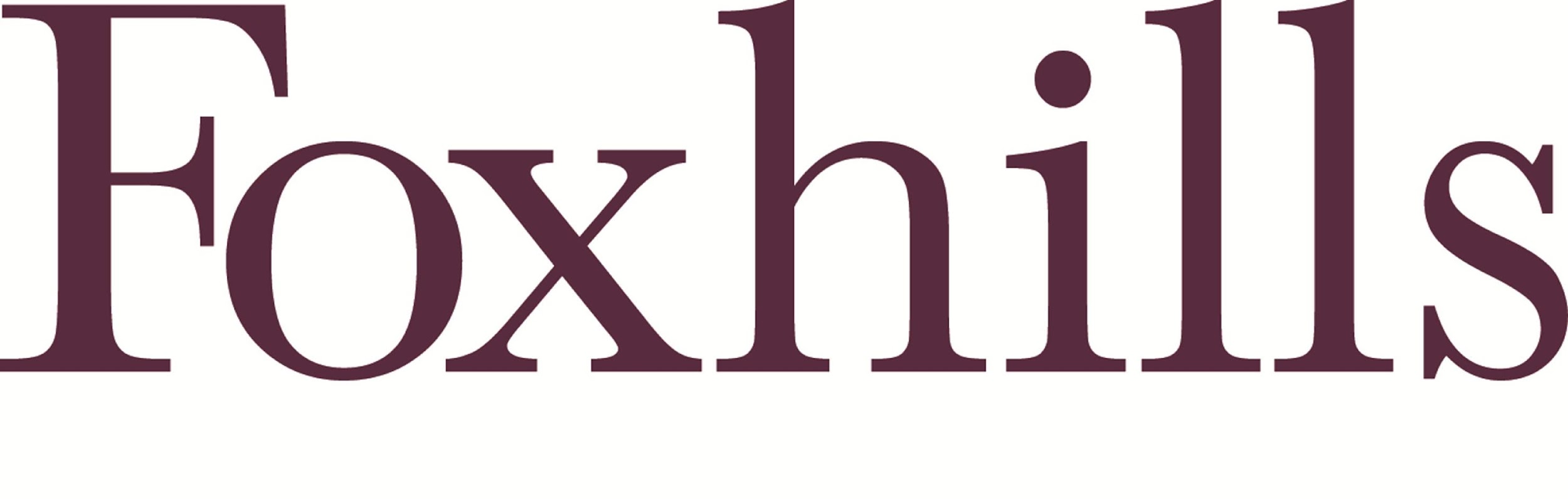 MANAGEMENT RISK ASSESSMENTMANAGEMENT RISK ASSESSMENTMANAGEMENT RISK ASSESSMENTMANAGEMENT RISK ASSESSMENTMANAGEMENT RISK ASSESSMENTDepartment pavilion/ CJ SUMMER CAMPArea/Task: environment between sessions Assessor/s: Sapphire Date: 27/07/2022RA Ref No:  ASSOCIATED RISK ASSESSMENT (RA)  DOCUMENTATIONASSOCIATED RISK ASSESSMENT (RA)  DOCUMENTATIONASSOCIATED RISK ASSESSMENT (RA)  DOCUMENTATIONASSOCIATED RISK ASSESSMENT (RA)  DOCUMENTATIONASSOCIATED RISK ASSESSMENT (RA)  DOCUMENTATIONASSOCIATED RISK ASSESSMENT (RA)  DOCUMENTATIONManual Handling RA Ref:COSHH RA Ref:DSE RA Ref:Lone Working RA Ref:Young Person RA Ref:Fire Risk Assessment Ref:Hazard Identification and Initial Risk Level ClassificationWithin the department, review the work area or tasks that are undertaken. Consider the significant hazards in the work area or within the task or job. Observe all of the work area or how the task is undertaken. When conducting this assessment, ensure you consult personnel who work in the area or who are involved in or may be involved in the task. Allocate a risk rating and consider if the risks are adequately controlled.IDENTIFY THE HAZARDSIDENTIFY THE HAZARDSIDENTIFY THE HAZARDSIDENTIFY THE HAZARDSIDENTIFY THE HAZARDSIDENTIFY THE HAZARDSIDENTIFY THE HAZARDSIDENTIFY THE HAZARDSIDENTIFY THE HAZARDSIDENTIFY THE HAZARDSIDENTIFY THE HAZARDSIDENTIFY THE HAZARDSIDENTIFY THE HAZARDSIDENTIFY THE HAZARDSIDENTIFY THE HAZARDSIDENTIFY THE HAZARDSIDENTIFY THE HAZARDSIDENTIFY THE HAZARDS1Slips & Trips✔6Storage, space & obstructions✔11Use of vehicles & buggies/driving at work16Fire hazards21Food preparation/ allergensList any specific Hazards:List any specific Hazards:List any specific Hazards:2Storage at heightFalling objects7Use of electrical equipment12Working outdoors/ extremes of weather17Flammable materials22Extremes of temperature26children disappear during a walk between activity areas or sessions. ✔3Inappropriate  housekeeping✔8Use of portable tools13Working at height18Work in confined spaces23Lone working274Manual handling tasks/activities9Fixed work equipment14Noise & Vibration19Work with hazardous substances24Out of hours/night working285Display screen equipment10Lighting levels – internal/external15Naked flames20Condition of the building/structure✔25Violence or verbal abuse to staff✔29EVALUATE THE RISK CONTROLSEVALUATE THE RISK CONTROLSEVALUATE THE RISK CONTROLSEVALUATE THE RISK CONTROLSEVALUATE THE RISK CONTROLSEVALUATE THE RISK CONTROLSEVALUATE THE RISK CONTROLSEVALUATE THE RISK CONTROLSHazard NoHazard DescriptionWho could be harmed?Existing Control MeasuresIs the risk adequately controlled?Is the risk adequately controlled?Is the risk adequately controlled?Further action to reduce the riskHazard NoHazard DescriptionWho could be harmed?Existing Control MeasuresRiskH/M/LYESNOFurther action to reduce the risk1slips, trips and falls everyoneActivities area to be kept tidy and free from obstructions, all camp lead first aid trained, first aid kits available at all times. The walkways in the building are maintained by housekeeping and maintenance throughout the day.MYchildren to be made aware of rules and behaviour expectations, all parents and carers to be made aware of behaviour policy and procedures. staff to ensure the walkways and activities areas are clean and clear and appropriate for use.3Inappropriate  housekeepingeveryoneFirst aid kit always available, activities team to clear obstructions and tidy any mess during, before and after each activity. general housekeeping to be done every morning and evening. The walkways in the building are maintained by housekeeping and maintenance throughout the day.LYstaff to bring storage for equipment if outside, all equipment to be stored safely and appropriately when not in use, staff to ensure the activity area is always appropriate for designated activity. staff to ensure the walkways and activities areas are clean and clear and appropriate for use.6storage, space and obstruction everyone all equipment to be stored safely and away from activities areas, all obstructions to be removed, all walkways and activities areas clear of storage. he walkways in the building are maintained by housekeeping and maintenance throughout the day.LYdaily checks on storage and walkways and checks before use on the adventure playground. staff to ensure the walkways and activities areas are clean and clear and appropriate for use.20condition / structure of building everyone all staff check the area the activity is in eg, woodie, adventure playground,walkway etc. is appropriate and safe for the designated activity and that the building or structure is safe and undamaged. If structure eg. If the adventure playground is damaged, alternative activity must be provided. staff to phone maintenance / housekeeping if needed, and to keep all walkways appropriate for use. LYstaff to do daily checks of these areas and report any damages to the team, managers and maintenance. EVALUATE THE RISK CONTROLSEVALUATE THE RISK CONTROLSEVALUATE THE RISK CONTROLSEVALUATE THE RISK CONTROLSEVALUATE THE RISK CONTROLSEVALUATE THE RISK CONTROLSEVALUATE THE RISK CONTROLSEVALUATE THE RISK CONTROLSHazard NoHazard DescriptionWho could be harmed?Existing Control MeasuresIs the risk adequately controlled?Is the risk adequately controlled?Is the risk adequately controlled?Further action to reduce the riskHazard NoHazard DescriptionWho could be harmed?Existing Control MeasuresRiskH/M/LYESNOFurther action to reduce the risk25Violence or verbal abuse to staffstaff all camp staff to be aware of behaviour policy and procedures, all staff to be aware of who management are in case of an incident, camp lead aware of incident reporting procedures, all parents informed of behaviour policy and procedure LYA manager can escalate if a child/parent is unresponsive, violent, aggressive or abusive.26children disappear during a walk between activity areas or sessions. everyoneall activities / pavilion staff to be aware of wrist band procedures to identify where children are meant to be and what group they are meant to be with, all appropriate staff to have radios at all times, all managers aware of lost/missing child policies and procedures (see pick up/drop off  risk assessment for lost/missing children) parents phone numbers are always available in the event of a missing child.LYmanagers to escalate if needed, safeguarding officers to be called, or duty managers and senior managers on site. Risk Matrix – calculate the level of risk (High/Medium/Low), using the likelihood and severity risk matrixRISK ASSESSMENT ACTION PLANRISK ASSESSMENT ACTION PLANRISK ASSESSMENT ACTION PLANRISK ASSESSMENT ACTION PLANRISK ASSESSMENT ACTION PLANRISK ASSESSMENT ACTION PLANFollowing the completion of the Management  Risk Assessment, the points detailed have been identified as requiring action by the person/s detailed belowFollowing the completion of the Management  Risk Assessment, the points detailed have been identified as requiring action by the person/s detailed belowFollowing the completion of the Management  Risk Assessment, the points detailed have been identified as requiring action by the person/s detailed belowFollowing the completion of the Management  Risk Assessment, the points detailed have been identified as requiring action by the person/s detailed belowFollowing the completion of the Management  Risk Assessment, the points detailed have been identified as requiring action by the person/s detailed belowFollowing the completion of the Management  Risk Assessment, the points detailed have been identified as requiring action by the person/s detailed belowHazard NoAction Plan PointAction to be completed by:Target DateCompletion DateComments1staff to check equipment daily to ensure it is safe and fit for use, children to be made aware of rules and behaviour expectations, all parents and carers to be made aware of behaviour policy and procedures.all activities staff dailydaily 3staff to bring storage for equipment if outside, all equipment to be stored safely and appropriately when not in use, staff to ensure activity area is always appropriate for designated activityall activities staff daily daily 6daily checks on storage and walkways and checks before use on the adventure playground.all activities staff daily daily 20staff to do daily checks of these areas and report any damages to the team, managers and maintenance.all activities staff daily daily 25A manager can escalate if a child/parent is unresponsive, violent, aggressive or abusive.all activities staff daily daily 26managers to escalate if needed, safeguarding officers to be called, or duty managers and senior managers on site.all activities staff dailydailySPECIFIC RISK ASSESSMENTSSPECIFIC RISK ASSESSMENTSSPECIFIC RISK ASSESSMENTSSPECIFIC RISK ASSESSMENTSSPECIFIC RISK ASSESSMENTSSPECIFIC RISK ASSESSMENTSSPECIFIC RISK ASSESSMENTSThe Management Risk Assessment has identified the need for the following specific risk assessments to be completedThe Management Risk Assessment has identified the need for the following specific risk assessments to be completedThe Management Risk Assessment has identified the need for the following specific risk assessments to be completedThe Management Risk Assessment has identified the need for the following specific risk assessments to be completedThe Management Risk Assessment has identified the need for the following specific risk assessments to be completedThe Management Risk Assessment has identified the need for the following specific risk assessments to be completedThe Management Risk Assessment has identified the need for the following specific risk assessments to be completedYESNOResponsibilityTarget DateCompletion DateSpecific risk assessment reference numberFire risk assessment✔Manual handling risk assessment✔Display screen equipment✔Lone working✔Initial AssessmentInitial AssessmentInitial AssessmentSignature of Assessor/sName:  Sapphire                                       Date:  27/07/22                                                                         Signature of Assessor/sName:                                                           Date:                                                                            Signature of Head of Department/ManagerName:                                                          Date:                                                                                  RISK ASSESSMENT DISTRIBUTIONRISK ASSESSMENT DISTRIBUTIONRISK ASSESSMENT DISTRIBUTIONRISK ASSESSMENT DISTRIBUTIONRISK ASSESSMENT DISTRIBUTIONRISK ASSESSMENT DISTRIBUTIONSenior ManagerHead of DepartmentFacilities ManagerH&S ChampionEmployeesContractor/sCopy to:Tej WaliaCopy to:Georgina Tyson/ Jazz Gallimore-CoxCopy to:Copy to:Copy to:Yas BrownJames Miller Sapphire Gallimore activities assistants Copy to:RISK ASSESSMENT REVIEWRISK ASSESSMENT REVIEWRISK ASSESSMENT REVIEWRISK ASSESSMENT REVIEWRISK ASSESSMENT REVIEWRISK ASSESSMENT REVIEWReview DateNameSignatureReview DateNameSignature